 ____________________________________________________________________________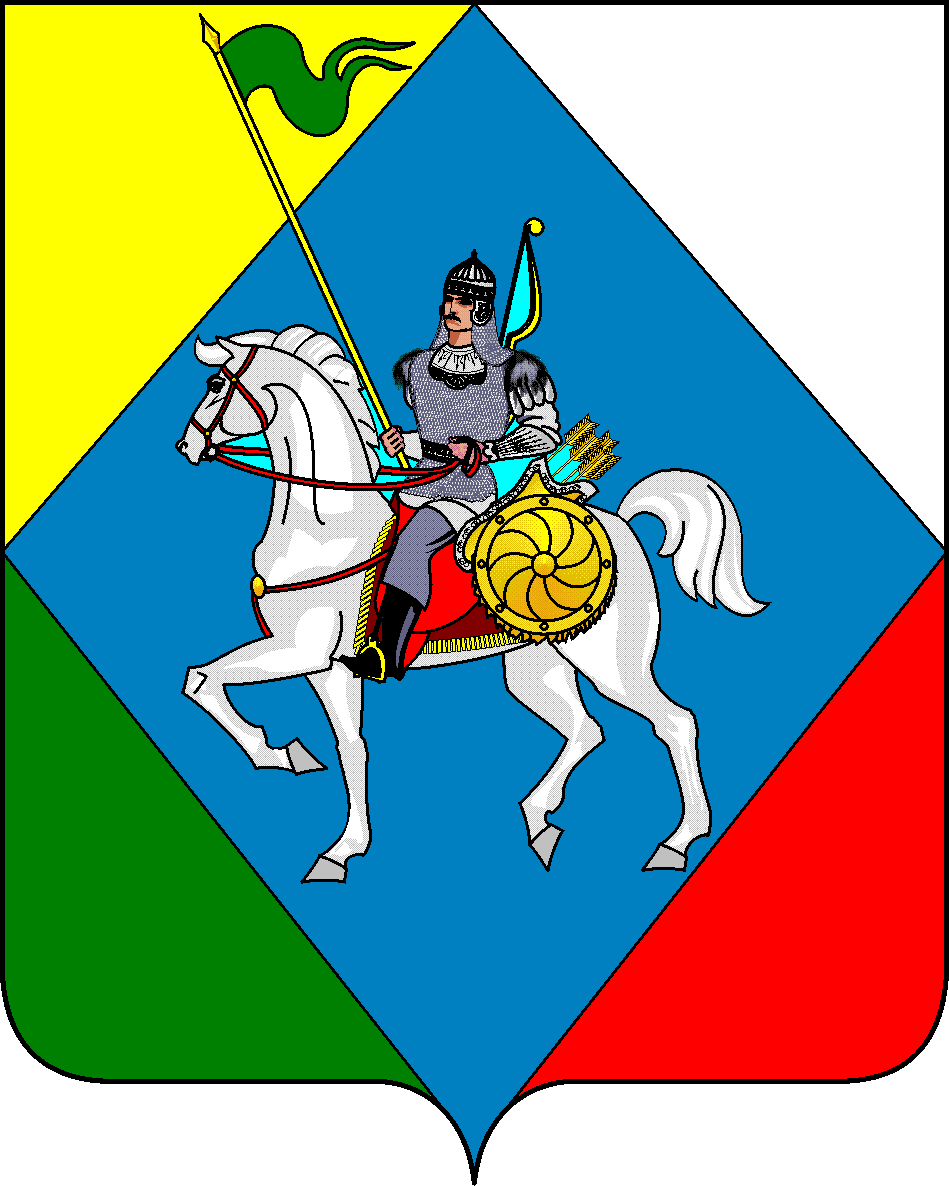  РЕСПУБЛИКА ТАТАРСТАН                                                     ТАТАРСТАН РЕСПУБЛИКАСЫ                                       Алькеевский муниципальный район                                          Әлки муниципаль районы                                                    ИСПОЛНИТЕЛЬНЫЙ КОМИТЕТ                                             Чуаш Кичүе авыл җирлеге                                                   Чувашско-Бродского сельского поселения                                 БАШКАРМА КОМИТЕТЫ                                                                                                                                                                                                                                                                                     __________________________________________________________________________________________ 422882, РТ, Алькеевский район,  с. Чувашский Брод,                                            422882, ТР, Әлки районы, Чуаш Кичүе авылы                                                 ул. Молодежная, д. 12.                                                                                               Яшьләр урамы , 12 й.                                                                                          факс( 884346) 75-2-17, тел. (884346) 75-2- 12                                       Факс (84346) 75-2-17 Тел. (84346) 75-2-12                                                        ПОСТАНОВЛЕНИЕ               с. Чувашский Брод                                КАРАРот «23» августа 2023 года                                                                     № 13Об организации и условиях оплаты труда главного бухгалтера и бухгалтеров Исполнительного комитета Чувашско-Бродского сельского поселения Алькеевского муниципального района 	В целях обеспечения социальных гарантий и упорядочения оплаты труда работников централизованных бухгалтерий отдельных организаций бюджетной сферы Алькеевского муниципального района, на которые не распространяется Единая тарифная сетка по оплате труда работников бюджетной сферы Исполнительный комитет Чувашско-Бродского сельского поселения Алькеевского муниципального района Постановляет:Утвердить Положение об организации и условиях оплаты труда главного бухгалтера и бухгалтеров Исполнительного комитета Чувашско-Бродского сельского поселения Алькеевского муниципального района в новой редакции,с учетом мнении профсоюзного органа работников бюджетных учреждений.Опубликовать настоящее постановление на сайте Алькеевского муниципального района Республики Татарстан и на официальном портале правовой информации Республики Татарстан http://pravo.tatarstan.ru.Установить, что настоящее постановление вступает в силу с 1 сентября 2023 года.Руководитель Исполнительного комитета  Чувашско-Бродского сельского поселения Алькеевского муниципального района			                      И.А.МамбетоваПоложениеоб организации и условиях оплаты труда главного бухгалтера и бухгалтеров Исполнительного комитета Чувашско-Бродского сельского поселенияАлькеевского муниципального района1.Настоящее Положение об организации и условиях оплаты труда главного бухгалтера и бухгалтеров Исполнительного комитета Чувашско-Бродского сельского поселения (далее - бухгалтеров) Алькеевского муниципального района регламентирует отдельные вопросы организации деятельности бухгалтеров и устанавливает должностные оклады работников, размеры выплат компенсационного и стимулирующего характера и условия их предоставления.2. Заработная плата бухгалтеров состоит из должностного оклада, ежемесячной надбавки к должностному окладу за выслугу лет, ежемесячной надбавки к должностному окладу за интенсивность работы, денежного поощрения, материальной помощи и единовременной выплаты при предоставлении ежегодного оплачиваемого отпуска, премий по результатам работы.       3. Должностные оклады бухгалтеров устанавливаются в следующих размерах:Условием введения в штатное расписание Исполнительного комитета Чувашско-Бродского сельского поселения Алькеевского муниципального района должности бухгалтера является численность населения сельского поселения свыше 3,5 тысяч человек.4. Бухгалтерам устанавливаются:1) ежемесячная надбавка к должностному окладу за выслугу лет в следующих размерах:2) ежемесячная надбавка к должностному окладу за интенсивность работы в размере 10 процентов должностного оклада;3) единовременная выплата при предоставлении ежегодного оплачиваемого отпуска в размере 120 процентов должностного оклада в год;В случае если бухгалтерам в течение календарного года ежегодный оплачиваемый отпуск не предоставлялся, единовременная выплата начисляется и выплачивается ему в декабре пропорционально отработанному времени, в случае увольнения - не позднее последнего дня работы.Единовременная выплата бухгалтерам при предоставлении ежегодного оплачиваемого отпуска в первый год работы производится пропорционально отработанному времени в календарном году. Отработанное время исчисляется со дня поступления на работу по 31 декабря текущего календарного года.4) денежное поощрение, материальная помощь в пределах установленного фонда оплаты труда;5) премия по результатам работы (условия, периодичность, размеры выплаты премии определяются исходя из действующих условий оплаты труда).В целях повышения эффективности деятельности работников, уровня их ответственности за выполнение возложенных на сельское поселение полномочий, повышения качества выполняемых задач, своевременного и добросовестного исполнения должностных обязанностей, предусмотренных должностной инструкцией, главному бухгалтеру в соответствии с правовым актом руководителя Исполнительного комитета Чувашско-Бродского сельского поселения Алькеевского муниципального района выплачиваться премии за выполнение ими особо важных и сложных заданий, в размере не  более одной ежемесячной заработной платы,в пределах средств, предусмотренных в фонде оплаты труда органа местного самоуправления на эти цели.По представлению руководителя Исполнительного комитета производится выплата премий главному бухгалтеру в связи с профессиональными праздниками и к праздничным датам (День Республики Татарстан, премия по результатам работы за год) и в размере не более одного должностного оклада, в пределах средств, предусмотренных в фонде оплаты труда органа местного самоуправления на эти цели.Премии выплачиваются главному бухгалтеру представителем нанимателя (работодателем) в пределах средств, предусмотренных в фонде оплаты труда органа местного самоуправления на эти цели, и определяются в зависимости от:- личного вклада работника по обеспечению выполнения задач, функций и по осуществлению полномочий, возложенных на соответствующий орган местного самоуправления;- степени сложности, важности и качества выполнения работником заданий, эффективности достигнутых результатов;- результатов исполнения работником должностной инструкции;- соблюдения трудовой дисциплины.За неисполнение или ненадлежащее исполнение своих должностных обязанностей главный бухгалтер лишается премий полностью или частично.При этом факты неисполнения или ненадлежащего исполнения должностных обязанностей должны быть подтверждены документально.5. Годовой фонд заработной платы бухгалтеров рассчитывается по формуле:где: – годовой фонд заработной платы бухгалтеров; - сумма средств на выплату должностных окладов бухгалтеру в месяц;–сумма средств на выплату ежемесячной надбавки к должностному окладу за выслугу лет, ежемесячной надбавки к должностному окладу за интенсивность работы, денежного поощрения, единовременной выплаты при предоставлении ежегодного оплачиваемого отпуска, материальной помощи;Р – годовой премиальный фонд бухгалтеров (определяемый исходя из условий, установленных подпунктом 5 пункта 4 настоящего Положения);– штатная численность бухгалтеров; – 12 месяцев; – начисления на выплаты по оплате труда.Согласованопредставителем работниковМингазова Р.М. ____________(Ф.И.О.)Утверждено Постановлением Исполнительного комитета Чувашско-Бродскогосельского поселенияАлькеевского муниципального районаот «23» августа 2023 г.  № 13ДолжностьИсполнительные комитеты муниципальных образований с численностью населенияИсполнительные комитеты муниципальных образований с численностью населенияДолжностьдо 3,5 тысяч человекСвыше 3,5 тысяч человекГлавный бухгалтер19 70021 000Бухгалтер18 500При стаже работыЕжемесячная надбавка, процентовОт 1 до 5 лет5От 5 до 10 лет7От 10 до 15 лет10Свыше 15 лет15